My Favorite Things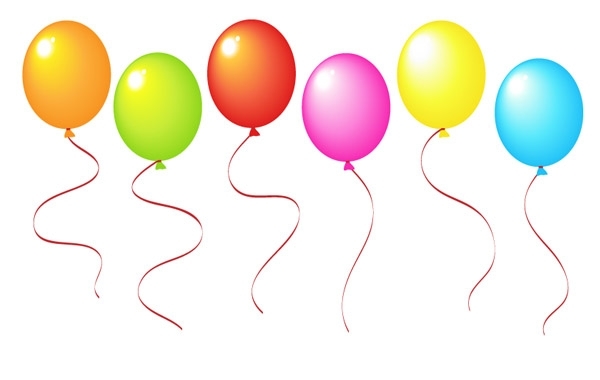  If you could have anything for your classroom, what would it be?From what top three places would you enjoy a gift card?Please return to kimkazee.mcms@gmail.comThank you for your assistance!!This will help the PTSA and Parents identify your “FAVORITES” forTeacher Appreciation week, holidays, and anytime a parent wants to get you a special gift…..NameBrian HohlaPosition at MCMS8th Grade ELA TeacherMonogram (Initials)BMHFavorite MagazineMen’s JournalFavorite ColorGreenFavorite BeveragePurple Monster Energy DrinkDo you drink coffee?YesIf yes, favorite K-cup brand?? Free??Dunkin DonutsFavorite Scent (Soap or Candle)SandalwoodFavorite Sports TeamPittsburgh SteelersDo you have any allergies that we should consider?NoA podium to teach from in the front of my classroom.First ChoiceTargetSecond ChoiceSaigon cafeThird ChoiceMellow Mushroom (Trickum)